UVIC To Do:By end of March, 2014, send Aaron a two-page brag-sheet sketch of my engineering and social contributions. Including how the two dimensions added to each other and compounded each other.Plus a Vita. Plus a bio-sketch.Also help frame-up all info required by the UBC process (see files below).Honorary degreeAaron H Devor <ahdevor@uvic.ca> Thu, Nov 14, 2013 at 1:40 PM To: Lynn Conway <conway@umich.edu> To: Lynn Conway <conway@umich.edu> 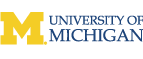 Lynn Conway <conway@umich.edu> BioLynn Conway <conway@umich.edu> Thu, Nov 14, 2013 at 1:11 PM To: Aaron Devor <ahdevor@uvic.ca> To: Aaron Devor <ahdevor@uvic.ca> 